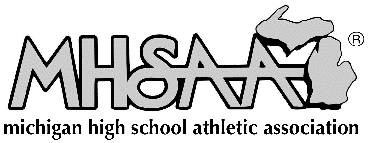 The MHSAA is looking for a group of student-athletes to be named to the Student Advisory Council.  Four boys and four girls from the Class of 2024 will be selected to a two-year term and will meet on matters related to maintaining and promoting a proper perspective and sensible scope for high school sports in Michigan.  Applications are due to Andy Frushour by 4:30 p.m. on April 25.  Applications can be handwritten or filled out using Microsoft Word or Adobe.  For more information, visit the Student Advisory Committee Web page in the Student Leadership section of MHSAA.com.PART ONE: Contact InformationName:	School Name/City:	Gender:	Cumulative GPA:	Graduation Year:	Home Address:	City/State/Zip:	E-mail:	Best Phone #:		(Please indicate if this is a home or cell number)PART TWO: Athletic Participation	Fall			Winter			SpringSport 			Most recent letter earned (select one)	      9 | JV | Varsity	      9 | JV | Varsity	      9 | JV | VarsityPART THREE: Short Answer QuestionsEach question should be answered separately in 150 words or less.  Please attach an additional sheet with your three answers clearly labeled.1. SAC members are leaders on their athletic teams.  Explain how you have been a leader to your teammates.   2. SAC members are leaders in their schools and community.  Please summarize the non-sport school activities, community service opportunities, and/or work experiences that have been most influential to you.  3. SAC members have an understanding of the appropriate role of school sports.  What is your understanding of this role and how will you bring this perspective to the committee?PART FOUR: School Administrator RecommendationPlease submit a letter of recommendation from a school administrator (your athletic director or principal is recommended).  The letter should not exceed one page and should describe why you would be an ideal candidate for the Student Advisory Council. Please email your completed application to  at the MHSAA: SAC@mhsaa.com